SubjectWorkbook OnlineArt ARTYr 9 Remote Learning WB 22nd FebIlluminated LetteringIlluminated Lettering - Medieval Art - You have now looked at two very distinctive types of ancient art.  Cave art and Native Australian art.  Now we are going to move forward in time.  We are going to look at what happened in art during the Medieval period (900 AD - 1500AD).  This is a time of castles and knights, armour and battles.  Over the next few weeks we will look at how this time changed artwork.  Task 1:  Look at the examples below and watch the video links.  Have a go at creating an illuminated letter.  Make sure that you decorate it in to show a topic or style of your choice.  You could use any theme you want.  In the past, we have had letters that are based on animal patterns, computer games, textures from nature, even song lyrics.  The whole idea of this, is that you decorate the letter with a theme.  Extension work:  Some pupils have designed a whole alphabet.  Or why not have a go at doing your whole name as illuminated lettering.  You can use paper and normal materials or you could use the www.PaintZ  its free and easy to use.  https://www.youtube.com/watch?v=OEnQq-Vi0eQhttps://www.youtube.com/watch?v=6ISOK-XtvYs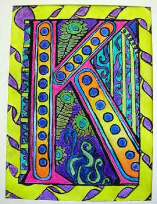 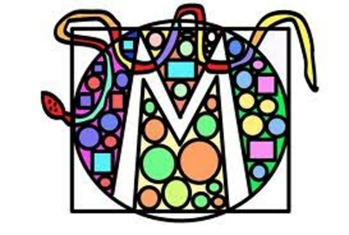 Go to Google classroom and look at your class for art.  Follow the task set for that week. https://classroom.google.com Digital TechnologiesUsing the KS3 Computing book, read through pg. 64 - 67, making notes. Then complete the questions on pg. 68-69.  https://classroom.google.com Under the topic “W/B 22nd Feb" there is a Golden Task Plan which will help you complete the range of tasks about your Computer Game. There will be a link to a video which will also talk you through the tasks that you need to complete.English Section One of the KS3 workbook- Writing Properly. Work your way through pages 1-11, making notes about the rules of grammar. Once completed, write a letter to a friend or loved one, explaining how you are spending lockdown, using the grammar rules you have learned. https://classroom.google.com complete the lessons set on the Google Classroom. Watch the Loom videos attached to each lesson to help guide you through what to do. Geography Complete the questions on the ‘Fairtrade’ sheet in full sentences on paper.https://classroom.google.com History Read pages 108-11 complete ALL tasks in blue work box on page 111https://classroom.google.com MathsThere is a new work booklet to be collected from school. Please complete part 2.https://classroom.google.com MFLIn your workbook1 Read and take notes on pages 66-67 – Sports and Hobbies2 Design a poster in French about sports and hobbies you like and dislike.https://classroom.google.com Complete the 2 lessons under the topic week beginning 22 FebruaryPerforming ArtsMusicCreate a project based on a musical genre, decade, artist or band of your choice.  You could write about your favourite.Dramahttps://classroom.google.com MusicYou are going to be creating a Pop Music Presentation for a Pop Music Project which will run for 3 weeks. Here is a video explaining the task  https://www.loom.com/share/fc6b40f95aba4d249a62b89126227943  You can then use the Pop Music Slides to create your work.  You will need to add new slides to the document. When marked and returned to you, use the same slides the week after.  DO NOT CREATE NEW SLIDES EACH WEEK.DramaPE Complete this mini circuit at home in a space. Working for 30 seconds on each activity and rest for 30 secondsShuttle runsSit upsPress upsSquatsArm circlesWalking LungesBurpeesAir puncheshttps://classroom.google.com There will be a number of tasks set in the google classroom this week. 1.Remote Learning workout2. Remote learning quizDon’t forget you could also complete the Joe Wicks workouts (Monday/Wednesday/Friday) if you wish to be more active.RERead the worksheet, What have we done to the world?. Answer the questions and make sure you send a picture of your work to your teacher.https://classroom.google.com Complete the weekly tasks set on google classroom Watch the loom videos for extra help.ScienceUse the AQA GCSE 9-1 Combined Science Trilogy Revision guide. Focus this week - Cells - Typical plant and animal cellsRead and make notes from Pages 18-19Once you have done this complete the quick test questions from page 19.If you have completed the above, answer the following questions in detail using the recommended pages:(Page 18-19)How many micrometers are there in 1 metre?How many nanometres are there in 1 metre?How many micrometers are there in 1mm?How many nanometres are there in 1 micrometre?Which is bigger: a plant cell or a bacterial cell?What is resolution?Which microscope has a higher magnification and resolution than a light microscope?What is the equation for magnification?What is magnification?https://classroom.google.com Technology Practical: Pizza - recipe provided.Written: Produce an organoleptic food journal for the meals you have eaten this week. Describe the taste, texture, aroma and appearance.https://classroom.google.com PHSEStudentents to work throught the sheets ‘same sex relationships’.Complete the reading out loud activity then work through the case study. Send a picture of completed work to your call teacher. https://classroom.google.com 